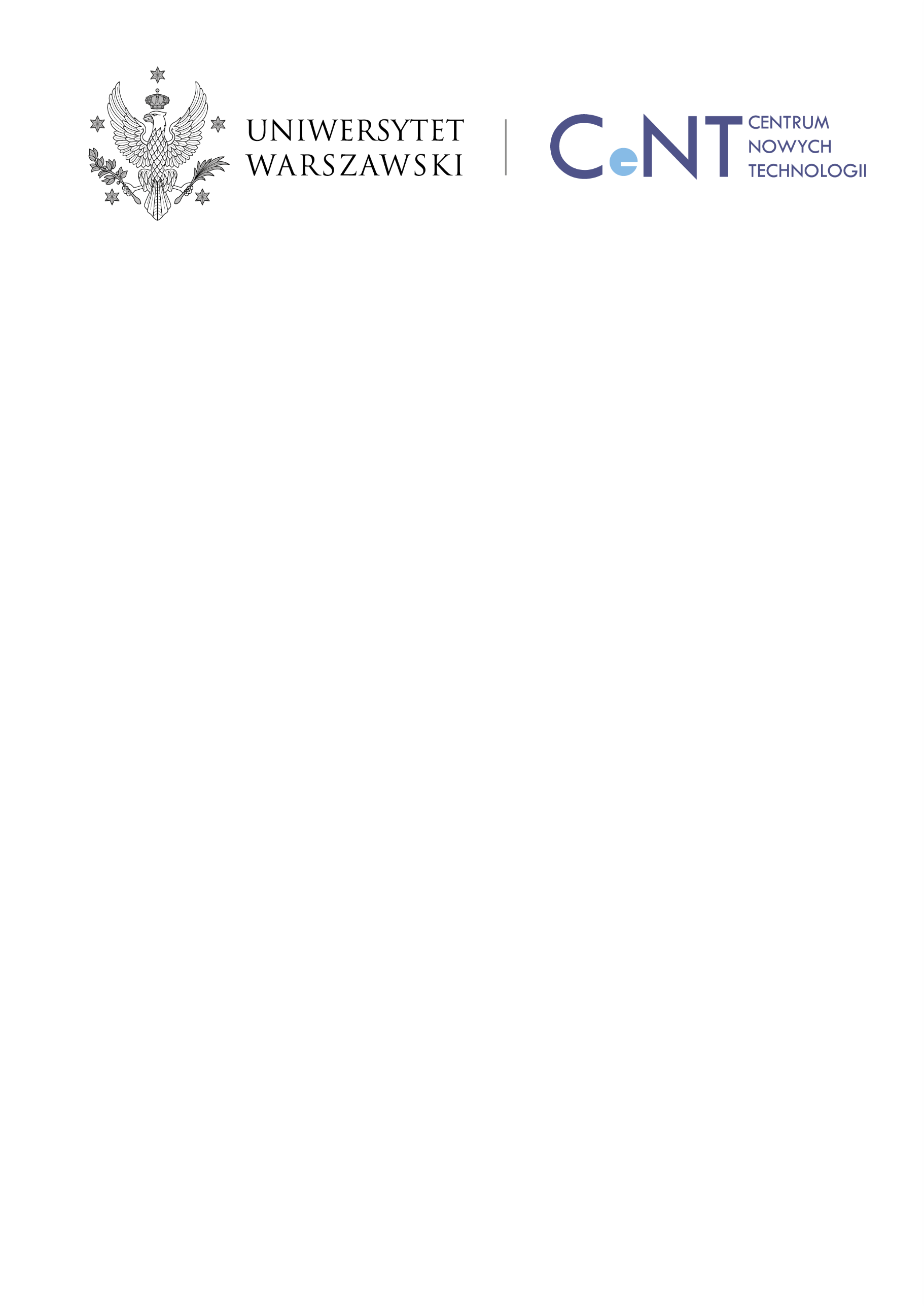 Date ………………………………CeNT STAFFForm for submitting an event on the premises of CeNT related to the education program and teaching and research activity *Reporting person (name, surname, contact phone number): ………………………………...Title of the event: ……………………………………………………………………………Date (and hours) of the event: ……………………………………………………………….Aim of the event: …………………………………………………………………………….Institutions / legal entities take part in the event: …………………………………………………………………………………..…………………………………………………………………………………..…………………………………………………………………………………..6. Space requirements (audytorium, atrium, seminar rooms, etc.):…………………………………………………………………………………………………...7. Estimated numer of participants: …………………………………………………………….8. Requested IT support from CeNT UW, in the scope (it is necessary to check the equipment with a LAN employee in advance):sound system, mikesslide projectorpointer / remote control to change presentation slidespresence of an IT department employee during the event others: …………………………………………………………………………………………...9. Schedule of the event (program as an attachment)10. Specific information on the number of participants:Number of people submitting papers: ……………………………...……………………………Number of people presenting papers from foreign research units: ……………………………...Number of PhD students snd students participating in the event: ………………………………List of people including name and surname, university, faculty (attachment)11. Contact info of the person responsible for the event: ………………………………………………..12. Participation of the media:YES, which ……………………………………………………………………….NO13. Contact details of the catering company (selected by the organizer on their own) and type of catering:coffee servicesandwich servicebuffet (meals)14. Ohter relevant information: ………………………………………………………………………….…………………………………………………………………………………………………………………………………………………………………………………………………………………………I, herebly declare that I have been acquainted with:internal regulations for booking rooms in the CeNT I building (required)with Ordinance No 29 of the Rector of the University of Warsaw od April 6, 2016 on security of events (required)……………………………………………………Date and signature of the reporting person                       /responsible	-----------------------------------------------------------------------------------------------------------------------------------------------------To be completed by CeNT UW administration